Adı - Soyadı:…………………………………………………………………………….  T.C.Kimlik No: ............................................. Öğrenci No: ................................................  Okuduğu Fakülte/Yüksekokul:………………………………………………………….. Okuduğu Bölüm/ Program : ..............................................................................................  Bölüme Giriş Sırası : .........................................................................................................  Not Ortalaması: .................................................................................................................  Öğrenim Sırasındaki İkametiniz; ( )Ailemle ( )Yurt-kur ( )Akraba Yanı ( )Kira Burs Alıyor musunuz: ( )Hayır  ( )Evet (Aldığı kurum ............................................ TL/Ay) Anne-Baba Durumu: ( )Beraber ( )Boşanmış ( )Anne Ölü  ( )Baba Ölü Baba Mesleği: ( )Çalışıyor ( )Çalışmıyor  Anne Mesleği:( )Çalışıyor ( )Çalışmıyor Kardeş Sayısı: ....................................................................................................................  Eğitim Gören Kardeş Sayısı: .............................................................................................  Aile Reisinin Geçindirdiği Fert Sayısı: .............................................................................  Ailenin Avlık Net Geliri: ...................................................................................................  Ailelinizle Birlikle Oturduğunuz Ev : ( )Mülk ( )Kira ( .................... TL/Ay) Aileye Ait Otomobil Var mı? : ( )Hayır ( )Evet (Marka ve Modeli .................................. ) Yukarıdaki bilgilerin doğru olmaması durumunda her türlü hukuki sorumluluğu kabul ediyorum. Tarih Adı Soyadı/İmza ÖNEMLİ UYARI: Yemek Bursu Başvuru formunun eksik, yanlış veya yanıltıcı bilgilerle dolduran öğrencilerin başvurulan geçersiz sayılacaktır. Burs almaya hak kazanan adaylardan bursun başladığı tarihten itibaren ilk bir ay içerisinde öğle yemeğinden hiç faydalanmayan, bir dönemde yemek hakkının yüzde ellisinden azını kullanan ve ya günlük 1 öğünden fazla faydalandığı tespit edilen öğrencilerin bursu iptal edilecektir.  Öğrenciler müracaatlarını kendi bölümlerine yapacaktır. Yemek hizmetinden faydalanmak için öğrencilerimiz, faydalanmak istedikleri günden en az 1 iş günü öncesi öğrenci kartları ile yemekhanede bulunan KİOSK cihazından ücretsiz rezervasyon yaptırmaları gerekmektedir.  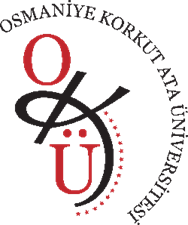 OSMANİYE KORKUT ATA ÜNİVERSİTESİ YEMEK BURSU BAŞVURU FORMUDöküman No:SKS.FRM.009OSMANİYE KORKUT ATA ÜNİVERSİTESİ YEMEK BURSU BAŞVURU FORMUYayın Tarihi08.11.2022OSMANİYE KORKUT ATA ÜNİVERSİTESİ YEMEK BURSU BAŞVURU FORMURevizyon Tarihi:OSMANİYE KORKUT ATA ÜNİVERSİTESİ YEMEK BURSU BAŞVURU FORMURevizyon No:OSMANİYE KORKUT ATA ÜNİVERSİTESİ YEMEK BURSU BAŞVURU FORMUSayfa:1/1